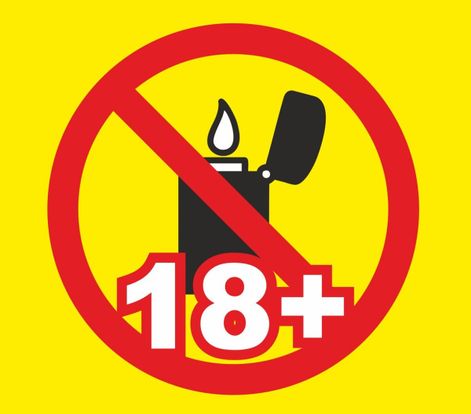 Вниманию предприятий розничной продажи отдельной категории граждан товаров, содержащих сжиженный углеводородный газ.       Администрация Кромского района сообщает, что 11.06.2024 г.                                           № 3082-ОЗ  принят закон Орловской области «Об установлении на территории Орловской области запрета розничной продажи отдельной категории граждан товаров, содержащих сжиженный углеводородный газ»	На территории Орловской области с 1 марта 2025 года  запрещается розничная продажа несовершеннолетним товаров, содержащих сжиженный углеводородный газ.		Под товарами, содержащими сжиженный углеводородный газ, понимаются газовые зажигалки, а также заправочные баллоны, содержащие  сжиженный углеводородный газ, любой емкости,  используемые для заправки зажигалок, работы бытовых приборов, в том числе туристических плит.           В случае возникновения у продавца сомнения в достижении покупателем восемнадцатилетнего возраста продавец обязан потребовать у этого покупателя документ, удостоверяющий личность и позволяющий установить возраст покупателя.Настоящий закон вступает в силу с 1 марта 2025 года.